What questions/instructions could Mr. Xu have asked/given to elicit responses using a written response format?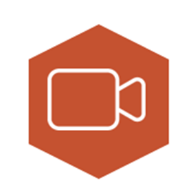 Activity 6.18 – Analyze a Video ExampleApply your KnowledgeWorkbook